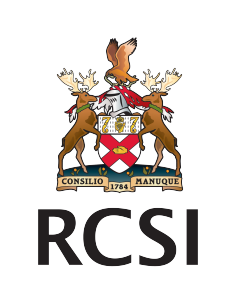 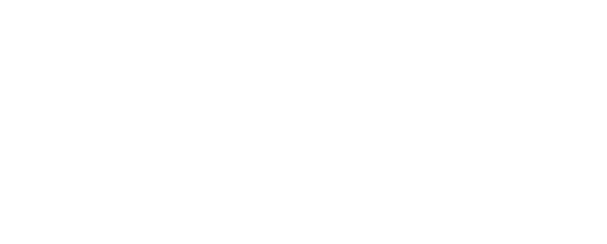 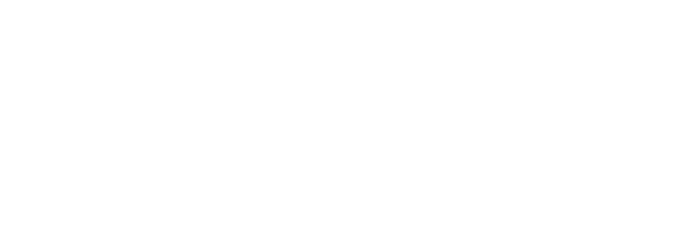 Academic Reference Form Student:	Please have this Academic Reference Form completed by an Academic Referee i.e. Principal, Teacher, Guidance Counsellor, Tutor or the other Academic staff member in a position to provide an accurate academic reference for you.  Referee:	The student named below has made an application to the Royal College of Surgeons – Medical University of Bahrain (RCSI Bahrain). In order to assist the Admissions Committee please complete, stamp and return this form to either the student, in a sealed envelope marked “Confidential” to the above address or by email to medicinebahrain@rcsi-mub.com . Should you prefer to submit your remarks in written format, please ensure that the Reference is printed on institutional letterhead. All reference material is treated in the strictest of confidence and is not released to the applicant. The Admissions Committee is grateful for your input and effort to assist us in making decisions.  	 Applicant details (To be completed by the Applicant) Name:  (*As   per   passport)   ……………………………………………………………………………………………………………………………………………. ID Number: (*Issued during your online application) …………………………………………………………………………..................  	 Information concerning the applicant (To be completed by the Academic Referee)  How long have you known the applicant? ………………………………………………………………………………………………………………… Please comment on the following points: 1.	Character and personality: ………………………………………………………………………………………………………………………………… ………………………………………………………………………………………………………………………………………………………………………………….. ………………………………………………………………………………………………………………………………………………………………………………….. ………………………………………………………………………………………………………………………………………………………………………………….. 2.	Academic qualities and promise: ……………………………………………………………………………………………………………………….. ………………………………………………………………………………………………………………………………………………………………………………….. ………………………………………………………………………………………………………………………………………………………………………………….. ………………………………………………………………………………………………………………………………………………………………………………….. 3.	Circumstances, special information or other factors pertinent to the overall evaluation of the applicant: ………… ………………………………………………………………………………………………………………………………………………………………………………….. ………………………………………………………………………………………………………………………………………………………………………………….. EDUCATIONAL EXCELLENCE IN MEDICINE NURSING & MIDWIFERY POSTGRADUATE STUDIES & RESEARCH How does the applicant rate in the areas listed below?VERY IMPORTANT: Please give an indication of predicted grade(s) in forthcoming examinations?* IB Diploma - Please include EE/TOK bonus points Referee Details (To be completed by the Referee):Name: ………………………………………………………………….	Position: …………………………………………………………………………………Name of School / College / University: …………………………………………………………………………..............................................Address of above …………………………………………………………………………Email …………………………………………………………………Signature: …………………………………………………………….Date: ……………………………………………………………………EDUCATIONAL EXCELLENCE IN MEDICINE NURSING & MIDWIFERY POSTGRADUATE STUDIES & RESEARCHPersonal QualitiesNo opinionPoorGoodExcellentSelf ConfidenceEmotional stabilityAbility to communicateGeneral appearanceReliability, responsibilitySocial maturityMotivationSocial workTeam workLeadershipScholastic QualitiesNo opinionPoorGoodExcellentMental abilityApplication to workOral expressionWritten expressionIntellectual interestName of ExaminationLevelSubjectExpected Grades